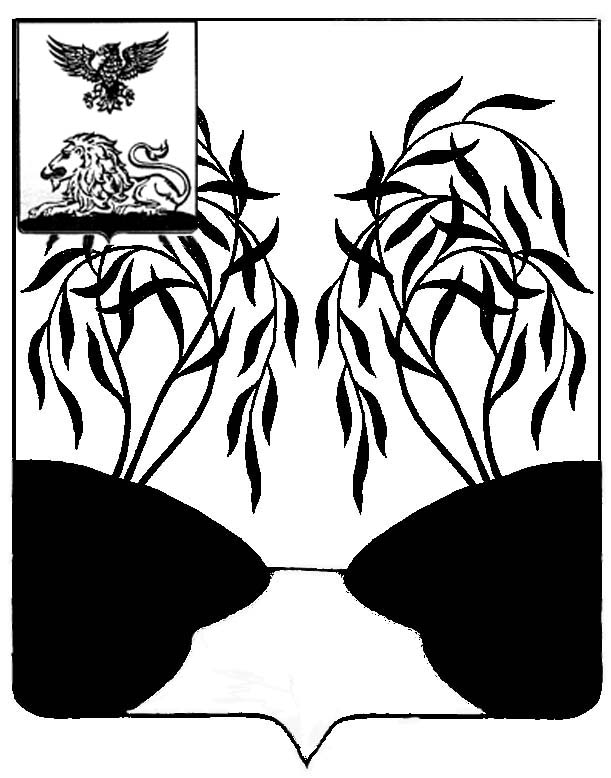 РОССИЙСКАЯ ФЕДЕРАЦИЯБЕЛГОРОДСКАЯ ОБЛАСТЬ КОНТРОЛЬНО-СЧЕТНАЯ КОМИССИЯ 
              МУНИЦИПАЛЬНОГО РАЙОНА «РАКИТЯНСКИЙ РАЙОН»
БЕЛГОРОДСКОЙ ОБЛАСТИ
                                                 Утвержден                                                          распоряжением                                                                                    Контрольно-счетной комиссии                                                                  Ракитянского района                                                                       от 28 апреля 2023г. № 3ОТЧЕТо деятельности Контрольно-счетной комиссии муниципального района «Ракитянский район» Белгородской областиза 2022 год                                                  Общая частьОтчет о деятельности Контрольно-счетной комиссии муниципального района «Ракитянский район» Белгородской области подготовлен в соответствии со статьей 19 Федерального закона от 07.02.2011 № 6-ФЗ «Об общих принципах организации и деятельности контрольно-счетных органов субъектов Российской Федерации и муниципальных образований», статьей 20  Положения о  Контрольно-счетной комиссии муниципального района «Ракитянский район» Белгородской области.В отчете отражена информация об основных направлениях и результатах деятельности Контрольно-счетной комиссии муниципального района  «Ракитянский район» Белгородской области (далее - Контрольно-счетная комиссия Ракитянского района, Контрольно-счетная комиссия, КСК) за 2022 год.Внешний муниципальный финансовый  контроль осуществляется Контрольно-счетной  комиссией в форме контрольных, экспортно-аналитических и параллельно контрольных мероприятий  с применением методов, предусмотренных Бюждетным кодексом РФ. При осуществлении полномочий по внешнему муниципальному финансовому контролю Контрольно-счетной комиссии руководствуется Регламентом и Стандартами внешнего муниципального финансового контроля.Являясь  постоянно действующим органам внешнего муниципального финансового контроля, Контрольно-счетная комиссия Ракитянского района в своей деятельности основывается на принципах законности, объективности, эффективности, независимости, открытости и гласности.Основные итоги деятельности Контрольно-счетной комиссии Ракитянского районаДеятельность Контрольно-счетной комиссии в отчетном периоде осуществлялась на основании плана работы Контрольно-счетной комиссии Ракитянского района на 2022 год, утвержденного распоряжением Контрольно-счетной комиссии Ракитянского района  от 27 декабря 2022 года № 6.При планировании деятельности Контрольно-счетной комиссии на 2022 год были учтены параллельные мероприятия, предложенные Контрольно-счетной палаты Белгородской области. В течение прошедшего года проведено 23 контрольных и 36 экспертно-аналитических мероприятий.По итогам контрольных мероприятий с целью устранения выявленных  нарушений и недостатков, пресечения, устранения и предупреждения нарушений, в адрес руководителей проверяемых объектов направлено 18 представлений.По результатам рассмотрения представлений комиссией  учреждений руководителями этих служб в установленные сроки предоставлялась информация об устранении выявленных нарушений. Все установленные Контрольно-счетной комиссией Ракитянского района нарушения  в 2022 году являются текущими и устранены во время контрольных мероприятий. Фактов нецелевого использования бюджетных средств не установлено.Результаты контрольной деятельностиВ 2022 году  Контрольно-счетной комиссией Ракитянского района проведено 19 контрольных мероприятий. В ходе проведения мероприятий проверено расходование бюджетных средств на общую сумму 440,8 млн.рублей. По итогам проверки было  выявлено  76 нарушений и замечаний на сумму 1193,5 тыс. рублей такие как:- несвоевременно списание материальных запасов (материальные запасы приобретались в 2020-2021 годах а списывались в 2022г.) на сумму -517,0 тыс. рублей;- необоснованное списание  медикаментов (отсутствует журнал учета медикаментов) на сумму -28,1тыс. рублей;- необоснованное  списание  краски (не указывается площадь  покрашенной поверхности, списание и приход краски приходится в штуках) на сумму -37,4 тыс. рублей;- необоснованное  списание  автошины не соблюдалось списание ГСМ по типовым нормам на сумму -28,0 тыс. рублей; - необоснованное  списание  автошин (отсутствует акт на списание) на сумму -39,0 тыс. рублей; - необоснованно передана другим образовательным учреждениям  ГСМ (отсутствуют акты  приема-передачи )  на сумму -39,2 тыс.рублей;-  в нарушение «Инструкции по бюджетному учету № 162н запасные части не числятся на забалансовом счете на сумму -474,9 тыс. рублей;- в нарушение порядка ведения кассовых операций недостача по кассовой книге – 300 рублей; - излишни выплаченные суточные в размере -900 рублей;- в нарушение ст.285 ТК РФ необоснованна, проведена доплата за временное отсутствие работника  начислена сумма 6,4 тыс. рублей  необходимо начислить 3,7 тыс.руб. разница  на сумму -2,7 тыс. рублей; -  в нарушение подпункта «м» п.2 Постановления № 922  в расчет отпускных не включалась доплата за классное руководство, и замену  недоначислено отпускных на сумму  - 6,8 тыс. рублей;- переплата  по заработной плате ( по приказу № 43 от 03.08.2020 года на рекреационную зону с 04.08.2020 года принят сторож заработная плата начислена за полный рабочий месяц, в результате чего переплата составила ) -600 рублей;- излишне  выплаченные суточные по авансовому отчету 3 2021- 5 от 16.06.2021 года, командировочные расходы по повышению квалификации сроком на 5 дней, фактически оплачены суточные за 10 дней, необоснованно произведена оплата суточных  в сумме -1000 рублей;      - необоснованна выплачена заработная плата за убираемую площадь здания  в сумме - 6,9 тыс. рублей.- излишне начисленная заработная плата (нарушение Постановления Правительства № 922 от 24.12.2007 года при подаче заявлений работников на предоставление выходных в счет предстоящего отпуска, не производился расчет среднего заработка, а начислялась заработная плата в полном размере. В результате чего необоснованно начислена заработная плата в размере 3,1  тыс. рублей, не разнесен  в форме Т-2  21 день предоставленного ранее отпуска;          - необоснованно назначалась доплата за расширенную зону обслуживания работникам  по спорту  в сумме -7,6 тыс. рублей. В рамках проверок финансово-хозяйственной деятельности учреждений в 5 учреждении был проведен аудит закупок, товаров, работ, услуг в соответствии с Федеральным законом от 05.04.2013 года № 44-ФЗ «О контрактной системе в сфере закупок товаров, работ, услуг для обеспечения государственных и муниципальных нужд». В ходе аудита были установлены следующие нарушения: - ч.6 ст.94 ФЗ №44-ФЗ-в учреждениях отсутствует экспертная, комиссия по приему товаров работ м услуг; -ст.23 Федерального закона №44-ФЗ - не на всех контрактах проставлялась Идентификационный код закупки (ИКЗ); -ч. 2 ст. 103 № 44-ФЗ - информация об исполнении контракта отражена один раз в год, а не ежемесячно;-ч.2ст.103 № 44-ФЗ – информация отсутствует о расторжении контракта с указанием оснований его распоряжения. В соответствии с поручениями Совета контрольно-счетных органов при Контрольно-счетной палате Белгородской области в 2022 году проведено   4 параллельных  контрольных мероприятий в т.ч.:- по анализу использования бюджетных средств, направленных на реализацию инициативных проектов   (Капитальный ремонт МДОУ «Детский сад №8» п. Пролетарский , Обустройство стадиона, зоны отдыха (сквер, парк) с детской площадкой в п.Ракитное -1, Оборудование зоны  пляжа в Юсуповском парке, Комплексное благоустройство  микрорайона ММС п.Пролетарский );- анализ использования бюджетных средств, направленных на оказание государственной социальной помощи на основании социального контракта отдельным категориям граждан за 2021 год и 8 месяцев 2022 года;- по  реализации программ формирования современной городской среды обустройство 15 детских площадок (Обустройство детской площадки по ул.  Центральная в с. Псковско, Обустройство детской площадки по ул.  Центральная в с. Нижние Пены, Обустройство детской площадки в с. Введенская Готня, Обустройство детской площадки по ул.  Горянка в с. Вышние Пены, Обустройство детской площадки по ул.  Школьная в с. Зинаидино, Обустройство детской площадки по ул.  Колхозная в с. Новая Березовка, Обустройство детской площадки по ул.  Совхозная в с. Центральное, Обустройство детской площадки по ул.  Горянка в с. Бобрава, Обустройство детской площадки по ул.  Куток в с. Дмитриевка, Обустройство детской площадки в с. Илек-Кошары, Обустройство детской площадки по ул.  Октябрьская в п. Пролетарский, Обустройство детской площадки в с. Лаптевка, Обустройство детской площадки с. Криничное, Обустройство детской площадки по ул.  Садовая в п. Пролетарский , Обустройство детской площадки по ул.  Московская в п. Ракитное );- по частному обращению гражданки в  УФНС России  по Белгородской области провели проверку по вопросу  финансирования услуг по обращению с безнадзорными  животными.Так как мероприятия  являлось параллельным, информация о проведенной проверках была направлена в Контрольно-счетную палату Белгородской области.Результаты экспертно-аналитической деятельностиВ  соответствии с требованиями Бюджетного кодекса Российской Федерации, Положения о бюджетном устройстве и бюджетном процессе  в муниципальном районе «Ракитянский район» в 2022 году Контрольно-счетной комиссией Ракитянского района осуществлялся предварительный, текущий и последующий контроль за исполнением  Ракитянского районного бюджета и бюджетов городских и сельских поселений Ракитянского района.В рамках экспертно-аналитической деятельности за 2022 год всего проведено 36  экспертно-аналитических мероприятий.В рамках предварительного контроля проведена экспертиза проектов решений, касающаяся формирования бюджета района и бюджетов городских и сельских поселений, подготовлено 14 заключений на проекты решений на 2023 год и плановый период 2024-2025 годов.          По результатам экспертизы проекта решения «О Ракитянском районном бюджете на 2023 год и плановый период 2024-2025 годов» установлено, что при формировании бюджета соблюдены требования Бюджетного кодекса РФ, Формирование основных параметров районного бюджета на плановый период осуществлялось в соответствии с прогнозом социально-экономического развития района, основными  направлениями бюджетной и налоговой политики Ракитянского района, муниципальными программами.           Проведена экспертиза проектов бюджетов городских и сельских поселений на 2023 год и плановый период 2024-2025 годов, в ходе которой была дана оценка обоснованности показателей бюджета по доходам ,расходам и дефициту.           В отчетном периоде, в рамках текущего контроля за формированием и исполнением бюджета, Контрольно-счетной  комиссией подготовлено 8 заключений на проекты решений о внесении изменений в Ракитянский районный бюджет на 2022 год и плановый период 2023-2024 годов.            В рамках последующего контроля за исполнением бюджета в соответствии с требованиями статьи 264,4 Бюджетного кодекса Российской Федерации  по результатам внешней проверки годового отчета об исполнении районного бюджета, подготовлено заключение на отчет об исполнении Ракитянского районного бюджета за 2021 год.            Отчет соответствует требованиям бюджетного законодательства и был рекомендован к утверждению.             В отчетном году, как и в предыдущие годы, Контрольно-счетной комиссией осуществлялись полномочия по внешнему муниципальному финансовому контролю, переданные городскими и сельскими поселениями, в соответствие с заключенными соглашениями. В целях выполнения установленных полномочий в 2022 году подготовлены 13 заключений на отчеты об исполнении бюджетов городских и сельских поселений за 2021 год.Отчеты соответствуют требованиям бюджетного законодательства и был рекомендованы к принятию.Информационная деятельностьВ целях обеспечения доступа к информации о деятельности Контрольно-счетной комиссии в отчетном периоде на официальном сайте Администрации  муниципального района «Ракитянский район» Белгородской области, были размещены материалы о проведенных экспертно-аналитических мероприятиях. Также, на официальном сайте в 2022 году размещен отчет о деятельности Контрольно-счетной комиссии за 2021 год и план работы на 2022 год. Свою деятельность Контрольно-счетная комиссия также освещает в социальной сети в Контакте, в разделе – сообщество КСК Ракитянского района и Одноклассниках ,в разделе –группы КСК Ракитнского района.ЗаключениеВ рамках реализации своих полномочий на 2023 год Контрольно-счетная комиссия, на основании плана работы на 2023 год, будет продолжать осуществлять контроль по исполнением бюджета Ракитянского района, целевым и эффективным использованием бюджетных средств и муниципальной собственности, проводить экспертизы проектов нормативно-правовых актов, принятие которых влечет за собой расходы районного бюджета, а также соответствие всех принимаемых решений действующему законодательству федерального, областного и районного уровня. ПредседательКонтрольно-счетной комиссии Ракитянского района                                                                     Ж.М. Еволенко